PRESSEMITTEILUNGDüsseldorf, November 2021 Martin Naber wird Vertriebsleiter Fliesen- und BodensystemeMartin Naber übernimmt zum 1. Januar 2022 die Leitung des Vertriebssegments Fliesen- und Bodensysteme bei Saint-Gobain Weber. Er folgt damit Sandra Wouters, die im Oktober zur Vertriebsdirektorin bei Weber ernannt wurde. 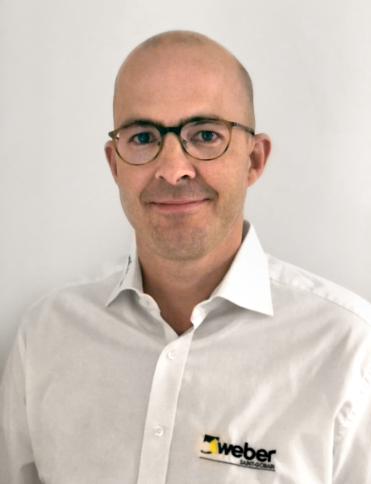 Naber lernte Industriekaufmann und bildete sich im Abendstudium zum Betriebswirt weiter. Er begann seine Berufslaufbahn bei einem Direktvertriebsunternehmen in der Baubranche, bevor er 2010 zu Saint-Gobain Weber wechselte. Dort war er als Fachberater und später als Verkaufsleiter zunächst im Segment Putz- und Fassadensysteme und seit 2017 im Segment Bautenschutz- und Mörtelsysteme tätig. Als Vertriebsleiter übernimmt der 42-Jährige nun die Verantwortung für das dritte Weber-Segment, die Fliesen- und Bodensysteme. Er berichtet an Vertriebsdirektorin Sandra Wouters. Über Saint-Gobain WeberDie Saint-Gobain Weber GmbH ist bundesweit einer der führenden Baustoffhersteller und bietet über 800 Premium-Lösungen in den Segmenten Putz- und Fassadensysteme, Fliesen- und Bodensysteme sowie Bautenschutz- und Mörtelsysteme. Die in der Branche einzigartige Bandbreite an Produkten, Systemen und Services macht das Unternehmen zum kompetenten Partner für ganzheitliche Bauplanung und -ausführung.  In Deutschland produziert Weber an 14 regionalen Standorten und kann damit schnell auf Kundenbedürfnisse reagieren. Daneben prägt insbesondere eine hohe Innovationskraft das Profil von Saint-Gobain Weber. Der Fokus der vielfach ausgezeichneten Neuentwicklungen liegt auf wohngesunden, umweltschonenden Baustoffen. Weber ist Teil der Saint-Gobain-Gruppe, dem weltweit führenden Anbieter auf den Märkten des Wohnens und Arbeitens.Kontakt:Saint-Gobain Weber GmbHChristian PoprawaSchanzenstraße 84 40549 DüsseldorfTel.: (0211) 91369 280Fax: (0211) 91369 309E-Mail: christian.poprawa@sg-weber.de www.de.weber